Verständnis für und der Kollegen oder Kolleginnen werden geschaffen, Erhalt des Arbeitsplatzes.BEM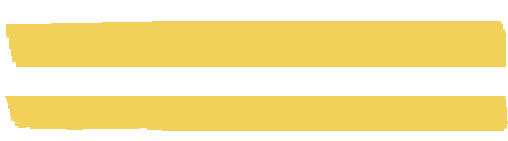 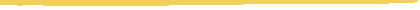 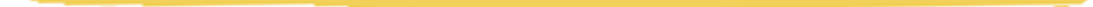 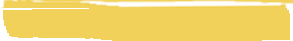 Wann kann ich BEM ableh- nen, abbrechen oder unter- brechen?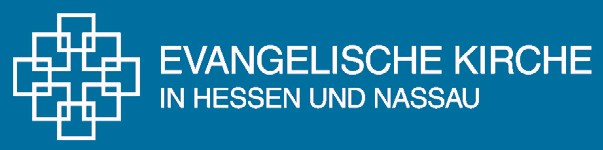 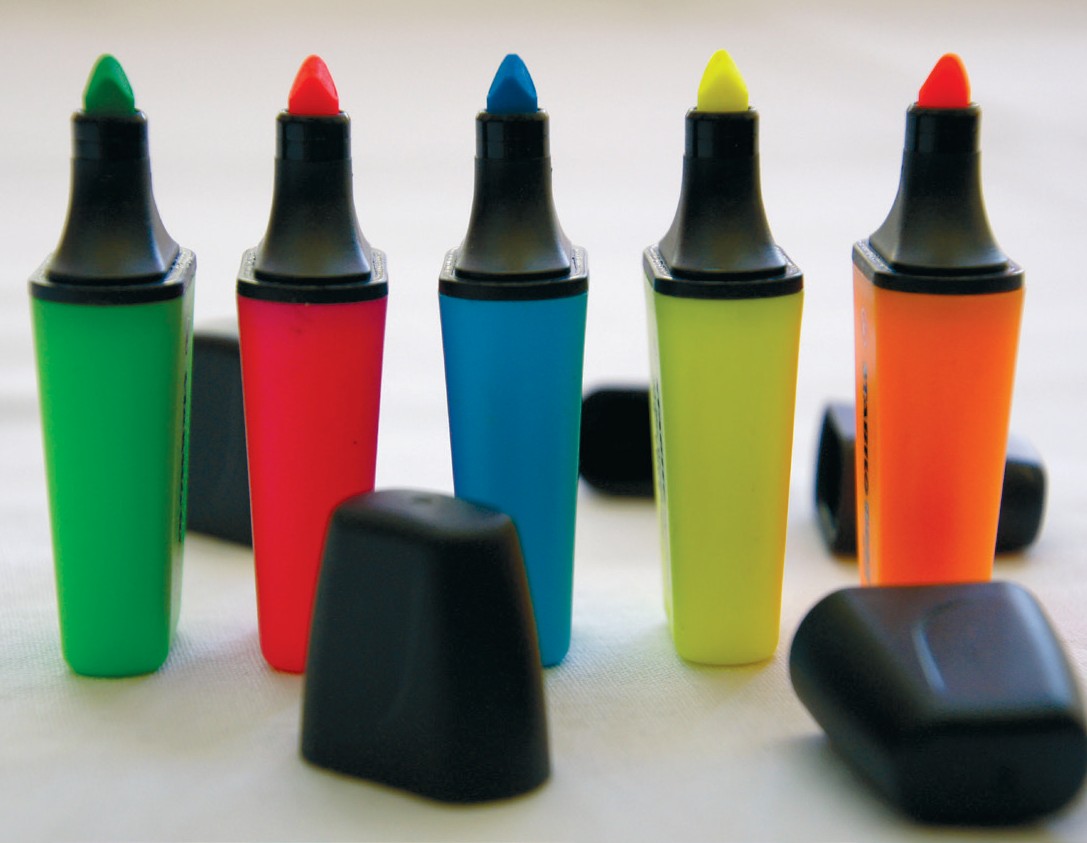 Die Teilnahme am BEM ist für die Be- troffenen freiwillig. Auch ein bereits begonnenes BEM kann ohne Angabe von Gründen jederzeit abgebrochen, aber auch wieder aufgenommen wer- den. Es entstehen keine dienst- oder arbeitsrechtlichen Nachteile, wenn die Durchführung eines BEM abgelehnt wird oder das BEM keinen Erfolg hat.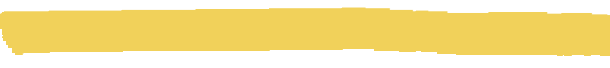 Was wird dokumentiert?Alle am BEM Beteiligten unterliegen der Schweigepﬂicht. In die Personal- akte wird das Angebot zum BEM-Ver- fahren, Ihr Einverständnis bzw. Ihre Ablehnung und ggf. der Maßnahmen- plan aufgenommen. Verabredungen zum BEM sind vertraulich und werden daher in einem verschlossenen Um- schlag in der Personalakte verwahrt.Ansprechpartnerin für die MAV:Sabine Hübner (Vorsitzende) Tel. 06151 405-384E-Mail: sabine.huebner@ekhn-kv.deAnsprechpartnerin für die Schwerbehindertenvertretung: Renate EwaldTel. 06151 405-407E-Mail: renate.ewald@ekhn-kv.deAnsprechpartnerin für denArbeitgeber:Karin WißgottTel. 06151 405-478E-Mail: karin.wissgott@ekhn-kv.deEine Information Ihrer MitarbeitervertretungWillkommen zurück!Willkommen zurück!Was bedeutet BEM?Das Betriebliche Eingliederungsma- nagement (BEM) ist ein Angebot des Dienstherrn bzw. Arbeitgebers an die Mitarbeitenden mit dem Ziel, in einem geregelten Rahmen Wege zu ﬁnden, um eine Dienst- oder Arbeitsunfähigkeit möglichst zu überwinden, die Rückkehr an den Arbeitsplatz zu erleichtern und möglichst dauerhaft zu sichern. Zusätz- lich zum BEM gibt es zur Prävention in der Kirchenverwaltung das Betriebliche Gesundheitsmanagement (BGM).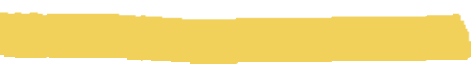 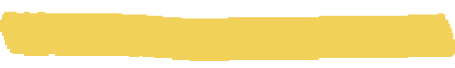 Wer muss handeln?Ein BEM wird vom Dienstherrn bzw. Ar- beitgeber angeboten, wenn Beschäftig- te länger als sechs Wochen ununter- brochen oder wiederholt innerhalb der letzten 12 Monate arbeitsunfähig waren. Das BEM ist freiwillig und gilt für alle Beschäftigten.Was sind die Ziele im BEM?Ist eine Erkrankung noch nicht überwun- den, geht es zunächst darum, Betroffene bei der Wiederherstellung der Gesund- heit zu unterstützen. Kann die Arbeit wieder aufgenommen werden, sollen der Wiedereinstieg in den Beruf mög- lichst erleichtert und hierbei auch etwa- ige gesundheitliche Beeinträchtigungen berücksichtigt werden. Möglicherweise müssen z. B. geänderte Anforderungen an die Arbeitszeit oder Einschränkun- gen bei bestimmten Tätigkeiten beach- tet werden. Vielleicht werden aber auch technische Hilfsmittel benötigt, um den Beruf weiter ausüben zu können.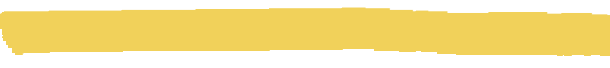 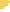 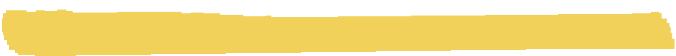 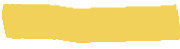 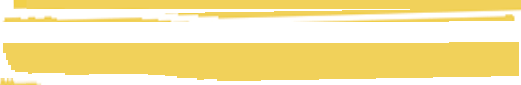 Wann ist das BEM abgeschlos- sen? Wann sind die Ziele er- reicht?Die angestoßenen Maßnahmen (z. B. Veränderung der Arbeitsaufgaben, Hilfs- mitteleinsatz, Schulung, medizinische Betreuung, stufenweise Wiedereinglie- derung) müssen begleitet und auf ihre Wirksamkeit überprüft werden. Das BEM ist erfolgreich abgeschlossen,  sobalddauerhafte Arbeitsfähigkeit eingetre- ten ist. Falls die Maßnahmen nicht zum Erfolg führen, so sind weitere Überle- gungen notwendig.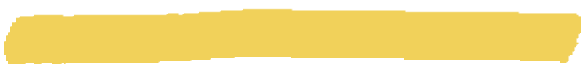 Wer ist beteiligt am BEM?Der Dienstherr bzw. Arbeitgeber klärt mit Zustimmung und Beteiligung der betroffenen Person, wer an den Ge- sprächen zu beteiligen ist. Bei Bedarf ist eine externe Moderation vorzuse- hen. Mögliche Beteiligte können sein: Mitarbeitervertretung, bei schwerbe- hinderten und ihnen gleichgestellten Menschen auch die Schwerbehinder- tenvertretung, die Betriebsärztin, ex- terne Partner wie der Rentenversiche- rungsträger, die Krankenkassen und Berufsgenossenschaften.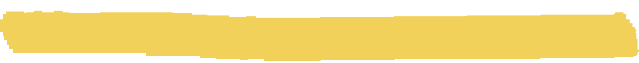 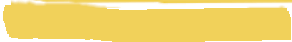 Welche Vorteile habe ich vomBEM?Frühere Rückkehr an den Arbeitsplatz, Erleben von Wertschätzung, Alterna- tiven werden geschaffen, Verbindung zur Kirchenverwaltung bleibt erhalten,